Über diese Begriffe muss ich Bescheid wissenErläuterungDie chemische AnalyseDie chemische AnalyseDie chemische Analysequalitative Analyse(Stoffanalyse)Gibt Auskunft über die Art der enthaltenen Stoffequantitative Analyse(Mengenanalyse)Gibt Auskunft darüber, wie viel von der jeweiligen Substanz in einer Stoffprobe enthalten ist.Negative/positive BlindprobeAls negative Blindprobe werden Nachweisreaktionen ohne die zu analysierende Substanz bezeichnet.Eine positive Blindprobe beinhaltet eine bekannte Menge der zu analysierenden Substanz.FällungsreaktionChemische Reaktion, bei der Ionen ein schwer lösliches Salz bilden, das als Niederschlag ausfällt.Spezielle NachweisreaktionenHalogenidionen mit Silbernitrat (Fällungsreaktion)Wasserstoff : KnallgasreaktionSauerstoff : GlimmspanprobeKohlenstoffdioxid : Kalkwasserprobe [Ca(OH)2(aq)]Stoffmenge nGröße, die eine Stoffportion quantitativ beschreibt; Einheit Mol; 1 Mol ist die Stoffportion, die 6,022 x 1023 Teilchen enthält.Molare Masse M(X) Masse, die ein Mol (also 6,022 x 1023 Teilchen) eines Stoffes besitzt.M(X) =  ; Einheit: Zahlenwert von M(X) entspricht dem Zahlenwert der Atommasse mA mit der Einheit u. Molares Volumen Vm(X)Volumen, das ein Mol eines Stoffes im gasförmigen Zustand einnimmt. Bei 20°C und 1013 hPa beträgt das molare Volumen Vm eines jeden Stoffes 24GitterenergieEnergie, die frei wird bei der Zusammenlagerung der Ionen zum Ionengitter. „Triebkraft“ der Salzbildung. Je höher die Gitterenergie ist, desto höher der Schmelzpunkt eines Salzes.OrbitalRaum um einen Atomkern, in dem sich ein Elektron bestimmten Energiegehalts mit größter Wahrscheinlichkeit aufhält. In einem Orbital können sich maximal 2 Elektronen befinden.Elektronenpaar-Abstoßungs-Modell zur Ermittlung der MolekülgeometrieEPADie Elektronenpaare ordnen sich in möglichst großer Entfernung voneinander an.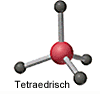 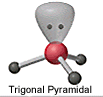      z.B. CH4                                     z.B. NCl3       gewinkelt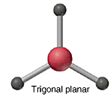 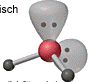      z.B. BCl3                z.B. H2OElektronegativitätMaß dafür, wie stark ein Atom die Bindungselektronen an sich zieht. Je größer der Nichtmetallcharakter, umso größer die EN, umso stärker die Elektronenanziehung.Polare Atombindungunsymmetrische Verteilung des gemeinsamen Elektronenpaars auf die beiden Bindungspartner aufgrund unterschiedlicher Elektronegativität; negative Teilladung bei dem Partner mit der höheren Elektronegativitätpermanenter DipolEin Molekül mit polaren Atombindungen, bei dem sich die positiven und negativen Teilladungen aufgrund der Molekülgeometrie nicht gegenseitig aufheben.Zwischenmolekulare Wechselwirkungen(=intermolekulare Kräfte)Elektrostatische Anziehungskräfte, die zwischen den Molekülen wirken. Je größer diese sind, desto höher ist die Schmelz- und Siedetemperatur des Stoffes. Folgende zwischenmolekulare Wechselwirkungen gilt es zu unterscheiden (Anordnung nach zunehmender Stärke):Van der Waals -Kräfte: Zwischen kurzlebigen spontanen und induzierten Dipolen; alleinige Kräfte zwischen unpolaren Molekülen (und auch Atomen)Dipol-Dipol-Kräfte: Zwischen permanenten DipolenWasserstoffbrücken: Zwischen H-Atom, das im Molekül an N-/O-/F-Atom gebunden ist und N-/O-/F –Atom eines anderen MolekülsDipol-Ionen-KräfteKationen ziehen den negativ geladenen Pol der Dipolmoleküle an, Anionen den positiven.HydratationIonen werden in Wasser aus dem Gitterverband gelöst und von einer Hülle aus Wassermolekülen (Hydrathülle) umgeben.NaCl (s)  Na+ (aq) + Cl- (aq)LöslichkeitAllgemein gilt: Polare Stoffe lösen sich in polaren Lösungsmitteln und unpolare Stoffe lösen sich in unpolaren Lösungsmitteln. ProtonenübergängeProtonenübergängeProtonenübergängeSäure Protonendonator Teilchen, das ein positiv polarisiertes H-Atom besitzt und dieses als Proton (H+) abgeben kann.Base Protonenakzeptor  Teilchen das an seinem freien Elektronenpaar ein Proton (H+) aufnehmen kann.Saure LösungLösung, die Oxoniumionen (H3O+) in höherer Konzentration als Wasser beinhaltetAlkalische Lösung/ Basische Lösung/LaugeLösung, die Hydroxidionen (OH-) in höherer Konzentration als Wasser beinhaltetAmpholyt Teilchen, das je nach Reaktionspartner als Säure oder Base reagiertpH-WertGibt an, wie sauer/alkalisch eine Lösung ist: Berechnung aus der Oxoniumionenkonzentration: pH = -lg c(H3O+)pH=7 neutral; pH<7 sauer; pH>7 alkalisch/basisch StoffmengenkonzentrationC(x)= ; Einheit: IndikatorIndikatoren sind Farbstoffe, deren Farbe davon abhängt, ob sie sich in saurer, basischer oder neutraler Lösung befinden.Wichtige Säuren Phosphorsäure (H3PO4), Phosphorige Säure (H3PO3), Schwefelsäure (H2SO4), schwefelige Säure (H2SO3), Salpetersäure (HNO3), salpetrige Säure HNO2), Kohlensäure (H2CO3), Salzsäure (HCl)NeutralisationChemische Reaktion, bei der eine saure bzw. eine alkalische Lösung in eine neutrale Lösung 
(pH = 7) überführt wird. Man muss dazu gleiche Mengen an Oxoniumionen (H3O+) und Hydroxidionen (OH-) zusammengeben  Wasser als Produkt.OH- + H3O+  2 H2OAufstellen von Neutralisationsgleichungen und Protolysegleichungen!Aufstellen von Neutralisationsgleichungen und Protolysegleichungen!ElektronenübergängeElektronenübergängeBegriff „Redox“Zusammengesetzter Begriff aus:Reduktion: ElektronenaufnahmeOxidation: ElektronenabgabeReduktion und Oxidation laufen stets gleichzeitig ab, wobei ein Elektronenübergang stattfindet.Ermittlung des Oxidations- und des Reduktionsvorgangs anhand der Oxidationszahlen . Erstellung von Redoxgleichungen.Ermittlung des Oxidations- und des Reduktionsvorgangs anhand der Oxidationszahlen . Erstellung von Redoxgleichungen.